الاسم : وليد رجب عوض عبد الغني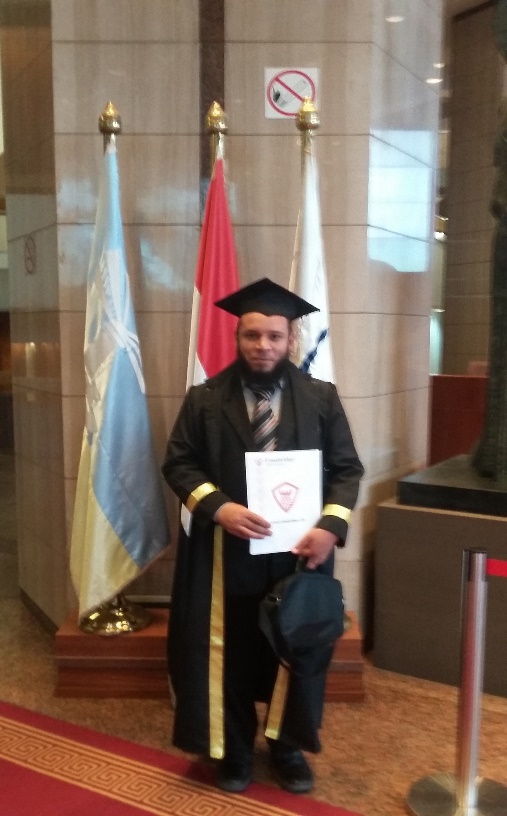 تاريخ الميلاد: 21/1/1982                                                      المهنة : معلم الكترونيات وحاسبات بوزارة التربية والتعليم المصريةالمؤهلات: بكالوريوس تعليم صناعي تخصص تكنولوجيا الالكترونيات: الرخصة الدولية لقيادة التنمية المستادمة ISSDL: معلم محترف معتمد من البورد البريطاني CPT: معلم محترف معتمد من إتحاد المعلمين العرب بتوثيق وزارة الخارجية المصرية: محاضر في العديد من المؤتمرات الدولية: رخصة تدريب المدربين TOT معتمدة من المؤسسة البريطانية: مستشار تدريب مهني معتمد من كامبردج: ماجستير مصغر  في ادارة الاعمال من جامعة اديمور الامريكية: ماجستير مصغر  في التنمية البشرية من جامعة اديمور الامريكية: ماجستير في الإرشاد الأسري باعتماد IAO: دكتوراه مهنية بعنوان التنمية البشرية ودورها في تطوير وحل مشاكل التعليم المصري المعاصر باعتماد كامبردج انترناشونال http://i-cambridge.com/index.html